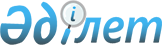 Об объявлении чрезвычайной ситуации природного характера местного масштабаРешение акима города Караганды от 21 ноября 2022 года № 4        В соответствии с подпунктом 13) пункта 1 статьи 33 Закона Республики Казахстан "О местном государственном управлении и самоуправлении в Республике Казахстан", статьей 48 и подпунктом 2) пункта 2 статьи 50 Закона Республики Казахстан "О гражданской защите", постановлением Правительства Республики Казахстан от 2 июля 2014 года № 756 "Об установлении классификации чрезвычайных ситуаций природного и техногенного характера", РЕШИЛ:      1. Объявить чрезвычайную ситуацию природного характера местного масштаба на территории города Караганды.      2. Руководителем ликвидации чрезвычайной ситуации назначить заместителя акима города Караганды Кожухова М.М.      3. Контроль за исполнением настоящего решения оставляю за собой.      4. Настоящее решение вводится в действие со дня его первого официального опубликования.© 2012. РГП на ПХВ «Институт законодательства и правовой информации Республики Казахстан» Министерства юстиции Республики Казахстан      Аким города КарагандыЕ. Булекпаев